上海建桥学院课程教学进度计划表一、基本信息二、课程教学进度三、评价方式以及在总评成绩中的比例任课教师：                          系主任审核：           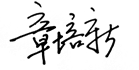 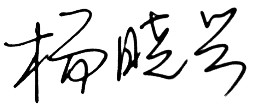 日期：2023.02.17课程代码2020487课程名称国际商务日语课程学分2总学时32授课教师章培新教师邮箱2247556019@qq.com上课班级日语B20-4、5班上课教室三教406答疑时间周三12:45～14:15、14：30～16：00 地点：三教406周三12:45～14:15、14：30～16：00 地点：三教406周三12:45～14:15、14：30～16：00 地点：三教406主要教材新编国际商务日语实务（第二版）赵秋云编著新编国际商务日语实务（第二版）赵秋云编著新编国际商务日语实务（第二版）赵秋云编著参考资料新编经贸日语双语教程 钱韧 编著 外语教学与研究出版社新编经贸日语双语教程 钱韧 编著 外语教学与研究出版社新编经贸日语双语教程 钱韧 编著 外语教学与研究出版社周次教学内容教学方式作业1第1章 取引交渉と契約の成立（第一節～四節）讲解知识、分析案例课后练习2第2章 商品の品質、数量、包装(第一節～三節)讲解知识、分析案例课后练习3第3章 取引価格と貿易条件（第一節～二節）讲解知识、分析案例课后练习4第4章 国際貨物の輸送（第一節～三節）过程性考试1讲解知识、分析案例课后练习5第4章 国際貨物の輸送（第四節～五節）讲解知识、分析案例课后练习6第5章 国際貨物の輸送保険（第一節～三節）讲解知识、分析案例课后练习7第5章 国際貨物の輸送保険（第四節～五節）讲解知识、分析案例课后练习8第6章 国際貿易決済（第一節～三節）过程性考试2讲解知识、分析案例课后练习9第7章 国際決済書類（第一節～二節）讲解知识、分析案例课后练习10第8章 輸出入貿易の通関（第一節～三節）讲解知识、分析案例课后练习11五一放假12第9章 クレーム（第一節～四節）讲解知识、分析案例课后练习13第10章 国際貿易契約書（第一節～三節）过程性考试3讲解知识、分析案例课后练习14第11章 輸出入の手順（第一節～二節）讲解知识、分析案例课后练习15第12章 ビジネス書簡の基本書式讲解知识、分析案例课后练习16复习讲解知识、分析案例复习总评构成（1+X）评价方式占比1期末闭卷考试60%X1课堂测试15%X2课堂测试10%X3课堂测试15%